Science – 12th May 2020We are going to have a fun and creative lesson today based on conservation.There are some resources with instructions available to download from todays resources. They include:To make an orangutan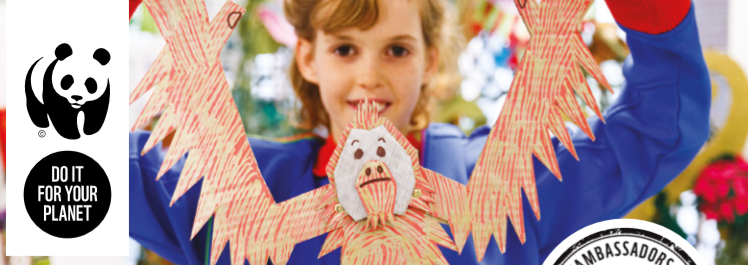 Make an apple bird feeder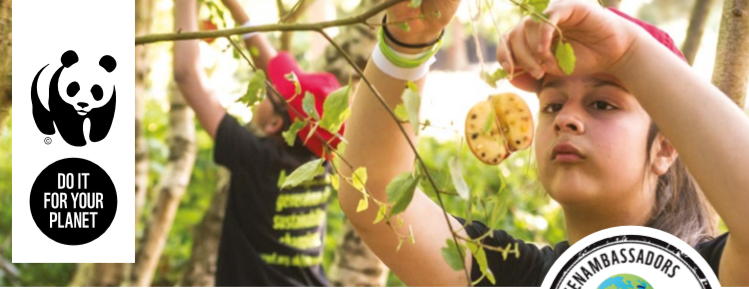 Make a polar bear lantern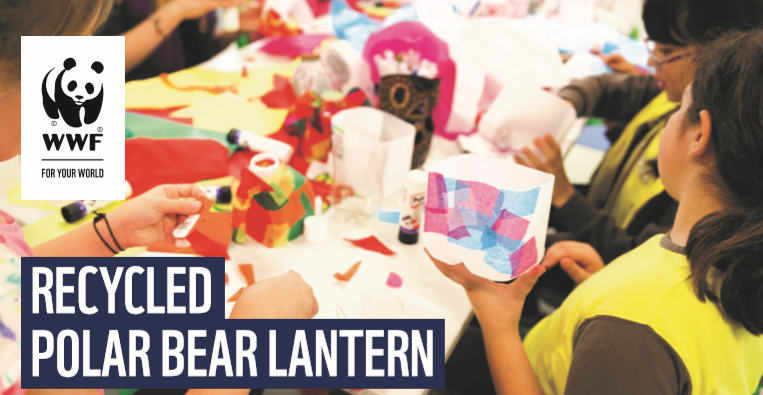 Or you can come up with your own idea. There are other ideas from https://www.wwf.org.uk/get-involved/schools/activities